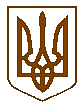 УКРАЇНАЧЕРНІГІВСЬКА МІСЬКА РАДАРОЗПОРЯДЖЕННЯ29 липня 2016 року		     м. Чернігів				№ 255-рПро внесення змін і доповнень до Інструкції з діловодства у Чернігівській міській раді та  її виконавчих органах Відповідно до статті 42 Закону України «Про місцеве самоврядування в Україні», на виконання рішення виконавчого комітету міської ради від             21 липня 2016 року № 317 «Про внесення змін  і доповнень до Регламенту виконавчого комітету міської ради»:  	 1. Внести зміни і доповнення до Інструкції з діловодства у Чернігівській міській раді та її виконавчих органах, затвердженої розпорядженням Чернігівського міського голови від 29 лютого 2016 року № 66-р, згідно з додатком.	2. Контроль за виконанням цього розпорядження покласти на заступника міського голови - керуючого справами виконкому Фесенка С. І.Міський голова	             						В. А. Атрошенко 